                  АДМИНИСТРАЦИЯ КАРГАСОКСКОГО РАЙОНА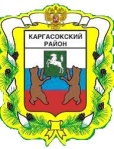 РАЙОННАЯ МЕЖВЕДОМСТВЕННАЯ КОМИССИЯ ПО ПРЕДУПРЕЖДЕНИЮ И ЛИКВИДАЦИИ ЧРЕЗВЫЧАЙНЫХ СИТУАЦИЙ И ОБЕСПЕЧЕНИЮ ПОЖАРНОЙ БЕЗОПАСНОСТИ__________________________________________________________________ПРОТОКОЛ  заседания комиссии по предупреждению и ликвидации чрезвычайных ситуаций и обеспечению пожарной безопасности Администрации Каргасокского района 19.05.2020      10.00   ул. Пушкина, д. 31, с. Каргасок, актовый зал                         № 8              ПРЕДСЕДАТЕЛЬСТВУЮЩИЙ НА ЗАСЕДАНИИ                       Герасимов Сергей Иванович – заместитель Главы Каргасокского района – заместитель председателя комиссии                         ПРИНИМАЮТ УЧАСТИЕ В РАБОТЕ ЗАСЕДАНИЯ:                                                             Члены КЧС Повестка:Проведение мероприятий по обеспечению безопасности людей на водных  объектах  Каргасокского района.                                                                  СЛУШАЛИ: Платонова С.Г.   –  старший   государственный   инспектор   по   маломерным   судам              руководитель Северного инспекторского отделения Центра ГИМС ГУ МЧС России по Томской области – представил информацию о несчастных случаях на водоемах Каргасокского района за 2019 год.	Шемякин Д.Ю. – начальник 32 ПСЧ 4 ПСО ФПС ГПС ГУ МЧС России по Томской области – довел информацию о методических рекомендациях ФГБУ ВНИИ ГОЧС (ФЦ) МЧС России.       РЕШИЛИ:Принять к сведению информацию Платонова С.Г.Рекомендовать главам сельских поселений Каргасокского района:- провести сходы граждан с целью проведения разъяснительной работы по предупреждению происшествий и доведения мер безопасности на водных объектах в летний период;- проводить в период купального сезона совместные рейды по выявлению мест массового (неорганизованного) отдыха людей на водных объектах с работниками ОМВД России по Каргасокскому району и работниками МЧС России; -организовать своевременное выставление аншлагов с информацией «Купание запрещено»; - организовать распространение тематических материалов по предупреждению несчастных случаев на водных объектах (памятки, листовки). Информацию о проделанной работе предоставить в отдел общественной безопасности Администрации Каргасокского района до 05.06.2020.           Ответственный исполнитель: главы сельских поселений.	Срок исполнения: летний период.1.3 Рекомендовать  старшему  государственному  инспектору  по  маломерным судам              руководителю Северного инспекторского отделения Центра ГИМС ГУ МЧС России по Томской области предоставить тематические материалы (памятки, листовки) в отдел общественной безопасности Администрации Каргасокского района.Ответственный исполнитель: Платонов С.Г.Срок исполнения: 01.06.2020Главному специалисту ГО ЧС отдела общественной безопасности Администрации Каргасокского района- обеспечить размещение тематических материалов на официальном сайте и в социальных сетях, а также предоставить главам сельских поселений;- подготовить постановление Администрации Каргасокского района «О мероприятиях по обеспечению безопасности людей на водных объектах в период купального сезона 2020 года».            Ответственный исполнитель: Кудряшов А.Г.	Срок исполнения: 01.06.2020    1.5 Рекомендовать  старшему государственному инспектору по маломерным судам руководителю Северного инспекторского отделения Центра ГИМС ГУ МЧС России по Томской области совместно с Управлением образования, опеки и попечительства организовать на детских летних площадках проведение занятий по вопросам безопасности поведения на водных объектах в летний период. Ответственный исполнитель: Платонов С.Г., Илгина Л.А.Срок исполнения: летний период.         Заместитель Главы Каргасокского района,         заместитель председателя комиссии                                                                С.И. Герасимов Секретарь комиссии                                                                                            А.Г. Кудряшов